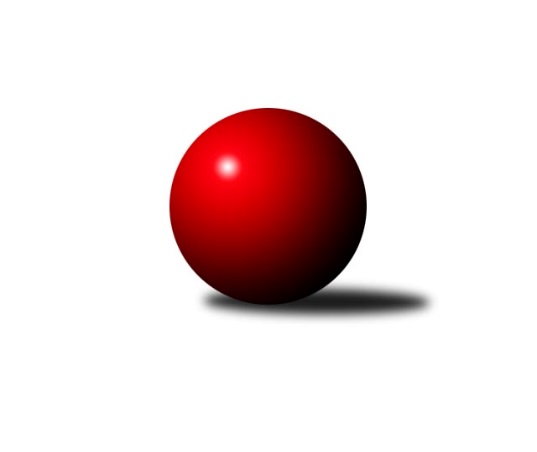 Č.21Ročník 2018/2019	24.3.2019Nejlepšího výkonu v tomto kole: 2639 dosáhlo družstvo: KS Moravský Beroun Krajský přebor OL 2018/2019Výsledky 21. kolaSouhrnný přehled výsledků:TJ Pozemstav Prostějov	- TJ Horní Benešov ˝C˝	7:1	2544:2494	9.0:3.0	23.3.TJ Sokol Mohelnice	- KK PEPINO Bruntál	3:5	2595:2632	5.0:7.0	23.3.KK Zábřeh  ˝C˝	- Sokol Přemyslovice ˝B˝	6:2	2599:2460	9.0:3.0	23.3.SKK Jeseník ˝B˝	- KS Moravský Beroun 	3:5	2623:2639	6.0:6.0	23.3.KK Šumperk ˝C˝	- Spartak Přerov ˝C˝		dohrávka		31.3.Tabulka družstev:	1.	TJ Břidličná ˝A˝	19	14	1	4	93.5 : 58.5 	126.0 : 102.0 	 2514	29	2.	TJ Sokol Mohelnice	19	12	3	4	97.0 : 55.0 	140.0 : 88.0 	 2534	27	3.	KK PEPINO Bruntál	19	11	0	8	93.0 : 59.0 	131.5 : 96.5 	 2498	22	4.	Sokol Přemyslovice ˝B˝	19	10	1	8	78.0 : 74.0 	120.5 : 107.5 	 2507	21	5.	TJ Pozemstav Prostějov	20	10	0	10	77.0 : 83.0 	120.5 : 119.5 	 2490	20	6.	Spartak Přerov ˝C˝	18	9	1	8	74.0 : 70.0 	98.0 : 118.0 	 2449	19	7.	TJ Horní Benešov ˝C˝	19	9	1	9	75.5 : 76.5 	107.5 : 120.5 	 2487	19	8.	KS Moravský Beroun	19	8	1	10	72.5 : 79.5 	114.5 : 113.5 	 2482	17	9.	KK Zábřeh  ˝C˝	19	8	1	10	72.0 : 80.0 	107.5 : 120.5 	 2468	17	10.	SKK Jeseník ˝B˝	19	8	0	11	71.5 : 80.5 	110.0 : 118.0 	 2450	16	11.	KK Šumperk ˝C˝	18	0	1	17	28.0 : 116.0 	72.0 : 144.0 	 2313	1Podrobné výsledky kola:	 TJ Pozemstav Prostějov	2544	7:1	2494	TJ Horní Benešov ˝C˝	Josef Jurda	 	 232 	 211 		443 	 2:0 	 413 	 	203 	 210		Zdeňka Habartová	Miroslav Plachý	 	 218 	 227 		445 	 2:0 	 424 	 	215 	 209		Michael Dostál	Václav Kovařík	 	 215 	 199 		414 	 2:0 	 411 	 	213 	 198		Miloslav Petrů	Václav Kovařík	 	 211 	 243 		454 	 2:0 	 410 	 	194 	 216		Eva Zdražilová	Karel Zubalík	 	 221 	 218 		439 	 1:1 	 437 	 	225 	 212		Zdeněk Černý	David Rozsypal *1	 	 148 	 201 		349 	 0:2 	 399 	 	189 	 210		Robert Kučerkarozhodčí: střídání: *1 od 51. hodu Pavel ČernohousNejlepší výkon utkání: 454 - Václav Kovařík	 TJ Sokol Mohelnice	2595	3:5	2632	KK PEPINO Bruntál	Martin Jašek	 	 187 	 205 		392 	 0:2 	 433 	 	215 	 218		Jan Mlčák	Antonín Jašek	 	 223 	 208 		431 	 2:0 	 377 	 	198 	 179		Vítězslav Kadlec	Martin Macas	 	 234 	 243 		477 	 2:0 	 432 	 	220 	 212		Přemysl Janalík	Jaroslav Jílek	 	 210 	 208 		418 	 1:1 	 413 	 	197 	 216		Josef Novotný	Milan Šula	 	 205 	 228 		433 	 0:2 	 472 	 	234 	 238		Lukáš Janalík	Rostislav Krejčí	 	 236 	 208 		444 	 0:2 	 505 	 	278 	 227		Miluše Rychovározhodčí: Nejlepší výkon utkání: 505 - Miluše Rychová	 KK Zábřeh  ˝C˝	2599	6:2	2460	Sokol Přemyslovice ˝B˝	Tomáš Pěnička	 	 180 	 226 		406 	 1:1 	 417 	 	201 	 216		Miroslav Ondrouch	Jiří Okleštěk	 	 222 	 223 		445 	 2:0 	 413 	 	209 	 204		Marek Kankovský	Martin Pěnička	 	 226 	 202 		428 	 1:1 	 415 	 	203 	 212		Karel Meissel	Václav Čamek	 	 206 	 208 		414 	 1:1 	 448 	 	199 	 249		Lukáš Vybíral	Lubomír Složil	 	 207 	 232 		439 	 2:0 	 400 	 	190 	 210		Jiří Kankovský	Lukáš Horňák	 	 253 	 214 		467 	 2:0 	 367 	 	177 	 190		Milan Smékal *1rozhodčí: vedoucí družstevstřídání: *1 od 51. hodu Tomáš ZatloukalNejlepší výkon utkání: 467 - Lukáš Horňák	 SKK Jeseník ˝B˝	2623	3:5	2639	KS Moravský Beroun 	Martin Zavacký	 	 215 	 240 		455 	 2:0 	 423 	 	212 	 211		Zdeněk Chmela st.	Petra Rosypalová	 	 215 	 223 		438 	 1:1 	 451 	 	231 	 220		Petr Otáhal	Jana Fousková	 	 209 	 217 		426 	 1:1 	 416 	 	190 	 226		Daniel Krchov	Radomila Janoudová	 	 232 	 216 		448 	 1:1 	 426 	 	205 	 221		Miloslav Krchov	Miroslav Vala	 	 195 	 233 		428 	 1:1 	 457 	 	233 	 224		Čestmír Řepka	Petra Rosypalová	 	 220 	 208 		428 	 0:2 	 466 	 	236 	 230		Zdeněk Chmela ml.rozhodčí: Nejlepší výkon utkání: 466 - Zdeněk Chmela ml.Pořadí jednotlivců:	jméno hráče	družstvo	celkem	plné	dorážka	chyby	poměr kuž.	Maximum	1.	Martin Macas 	TJ Sokol Mohelnice	451.39	306.0	145.4	3.3	11/11	(507)	2.	Zdeněk Fiury  ml.	TJ Břidličná ˝A˝	442.02	298.7	143.3	3.9	9/11	(473)	3.	Tomáš Fiury 	TJ Břidličná ˝A˝	437.28	296.9	140.3	3.3	8/11	(486)	4.	Miluše Rychová 	KK PEPINO Bruntál	435.82	292.2	143.7	5.1	11/12	(505)	5.	Miroslav Plachý 	TJ Pozemstav Prostějov	435.30	299.2	136.1	5.1	9/11	(480)	6.	Lukáš Janalík 	KK PEPINO Bruntál	434.33	289.7	144.6	4.5	8/12	(472)	7.	Milan Šula 	TJ Sokol Mohelnice	433.38	289.3	144.1	2.7	10/11	(465)	8.	Ivo Mrhal  ml.	TJ Břidličná ˝A˝	431.99	298.6	133.4	5.9	9/11	(471)	9.	Zdeněk Černý 	TJ Horní Benešov ˝C˝	430.93	292.5	138.5	4.4	12/12	(480)	10.	Lukáš Horňák 	KK Zábřeh  ˝C˝	428.38	295.1	133.3	5.5	11/11	(467)	11.	Libor Daňa 	Spartak Přerov ˝C˝	427.23	295.9	131.4	6.1	10/11	(486)	12.	Marek Kankovský 	Sokol Přemyslovice ˝B˝	425.14	292.8	132.3	7.0	10/12	(494)	13.	Zdeněk Chmela  ml.	KS Moravský Beroun 	425.03	297.9	127.1	6.6	12/12	(479)	14.	Václav Kovařík 	TJ Pozemstav Prostějov	424.86	293.4	131.4	5.6	8/11	(468)	15.	Milan Smékal 	Sokol Přemyslovice ˝B˝	424.85	291.0	133.8	6.8	9/12	(457)	16.	Miroslav Ondrouch 	Sokol Přemyslovice ˝B˝	424.15	298.5	125.7	6.3	9/12	(482)	17.	Rostislav Krejčí 	TJ Sokol Mohelnice	423.91	293.5	130.4	5.6	11/11	(456)	18.	Josef Grulich 	Sokol Přemyslovice ˝B˝	423.75	295.6	128.1	5.1	8/12	(461)	19.	Lubomír Složil 	KK Zábřeh  ˝C˝	423.70	290.5	133.2	6.0	9/11	(449)	20.	Petr Otáhal 	KS Moravský Beroun 	423.43	294.4	129.0	6.1	11/12	(455)	21.	Jan Tögel 	-- volný los --	423.42	299.1	124.3	8.8	12/12	(462)	22.	Miroslav Vala 	SKK Jeseník ˝B˝	423.27	294.3	128.9	5.9	10/11	(468)	23.	Čestmír Řepka 	KS Moravský Beroun 	422.23	291.5	130.8	5.2	10/12	(469)	24.	Jiří Kankovský 	Sokol Přemyslovice ˝B˝	421.13	292.9	128.3	8.1	12/12	(495)	25.	Robert Kučerka 	TJ Horní Benešov ˝C˝	420.93	292.0	128.9	7.0	11/12	(458)	26.	Rostislav Petřík 	Spartak Přerov ˝C˝	420.64	291.3	129.3	6.3	9/11	(486)	27.	Václav Kovařík 	TJ Pozemstav Prostějov	420.13	289.2	130.9	6.3	9/11	(456)	28.	Jiří Kropáč 	-- volný los --	420.09	294.7	125.4	7.6	12/12	(466)	29.	Tomáš Janalík 	KK PEPINO Bruntál	419.58	291.0	128.6	6.0	10/12	(458)	30.	Michael Dostál 	TJ Horní Benešov ˝C˝	419.35	293.0	126.3	6.8	10/12	(447)	31.	Petra Rosypalová 	SKK Jeseník ˝B˝	418.61	288.6	130.0	7.0	10/11	(462)	32.	Martin Pěnička 	KK Zábřeh  ˝C˝	418.55	285.8	132.8	6.7	10/11	(460)	33.	Eva Zdražilová 	TJ Horní Benešov ˝C˝	417.88	291.3	126.6	7.3	10/12	(453)	34.	Josef Veselý 	TJ Břidličná ˝A˝	416.61	290.6	126.1	7.3	10/11	(441)	35.	Václav Čamek 	KK Zábřeh  ˝C˝	414.51	287.2	127.3	9.3	10/11	(458)	36.	Jan Mlčák 	KK PEPINO Bruntál	414.48	288.8	125.7	8.1	11/12	(470)	37.	Zdeněk Fiury  st.	TJ Břidličná ˝A˝	414.17	287.2	127.0	6.4	10/11	(455)	38.	Miloslav Petrů 	TJ Horní Benešov ˝C˝	413.78	290.0	123.8	7.2	12/12	(505)	39.	Jiří Kohoutek 	Spartak Přerov ˝C˝	413.27	285.3	128.0	8.0	10/11	(445)	40.	Antonín Jašek 	TJ Sokol Mohelnice	413.22	284.6	128.7	6.8	10/11	(458)	41.	Jana Fousková 	SKK Jeseník ˝B˝	413.10	288.1	125.0	7.0	8/11	(435)	42.	David Rozsypal 	TJ Pozemstav Prostějov	412.28	284.2	128.1	6.7	8/11	(458)	43.	Milan Dvorský 	Sokol Přemyslovice ˝B˝	411.56	285.9	125.7	8.8	9/12	(464)	44.	Jaroslav Jílek 	TJ Sokol Mohelnice	409.88	284.3	125.6	8.4	9/11	(467)	45.	Miloslav Krchov 	KS Moravský Beroun 	409.88	286.4	123.5	7.1	12/12	(458)	46.	Josef Novotný 	KK PEPINO Bruntál	409.85	287.3	122.6	8.1	10/12	(461)	47.	Rostislav Biolek 	KK Šumperk ˝C˝	407.89	284.4	123.5	8.2	8/11	(443)	48.	Jan Lenhart 	Spartak Přerov ˝C˝	407.70	281.8	125.9	7.0	11/11	(485)	49.	Vítězslav Kadlec 	KK PEPINO Bruntál	406.94	283.3	123.7	7.8	9/12	(457)	50.	Martin Rédr 	Spartak Přerov ˝C˝	405.86	284.7	121.2	7.0	8/11	(465)	51.	Tomáš Pěnička 	KK Zábřeh  ˝C˝	405.52	288.4	117.1	8.3	10/11	(450)	52.	Petra Rosypalová 	SKK Jeseník ˝B˝	405.25	282.9	122.3	8.0	11/11	(446)	53.	Vilém Berger 	TJ Břidličná ˝A˝	405.07	283.9	121.2	8.3	11/11	(439)	54.	Richard Janalík 	KK PEPINO Bruntál	403.35	287.3	116.1	9.3	8/12	(426)	55.	Zdeňka Habartová 	TJ Horní Benešov ˝C˝	402.96	281.4	121.6	9.2	10/12	(443)	56.	Daniel Krchov 	KS Moravský Beroun 	402.82	282.8	120.0	9.7	10/12	(450)	57.	Miroslav Machalíček 	-- volný los --	401.74	284.8	117.0	10.5	11/12	(432)	58.	Alena Machalíčková 	-- volný los --	398.83	280.1	118.7	8.4	12/12	(441)	59.	Erich Retek 	KS Moravský Beroun 	398.61	276.2	122.4	7.8	8/12	(456)	60.	Zdeněk Chmela  st.	KS Moravský Beroun 	396.18	282.2	114.0	10.7	10/12	(452)	61.	Tereza Moravcová 	SKK Jeseník ˝B˝	395.39	275.4	120.0	9.8	9/11	(441)	62.	Pavel Černohous 	TJ Pozemstav Prostějov	395.32	275.6	119.7	9.3	11/11	(456)	63.	Martin Jašek 	TJ Sokol Mohelnice	391.89	278.7	113.2	10.3	8/11	(446)	64.	František Všetička 	-- volný los --	391.70	282.4	109.3	11.2	10/12	(427)	65.	Miroslav Bodanský 	KK Zábřeh  ˝C˝	390.17	282.0	108.1	10.0	8/11	(440)	66.	Václav Jeřábek 	KK Šumperk ˝C˝	381.10	272.9	108.2	12.2	8/11	(416)	67.	Michal Strachota 	KK Šumperk ˝C˝	375.55	272.8	102.7	12.3	10/11	(412)		Jakub Bauer 	KK Šumperk ˝C˝	456.00	321.0	135.0	9.0	1/11	(456)		Petr Kozák 	TJ Horní Benešov ˝C˝	453.00	324.0	129.0	6.0	1/12	(453)		Michal Oščádal 	Sokol Přemyslovice ˝B˝	452.00	291.0	161.0	6.0	1/12	(467)		Pavel Košťál 	KK Šumperk ˝C˝	444.70	301.7	143.0	3.8	5/11	(479)		Karel Zubalík 	TJ Pozemstav Prostějov	442.33	297.0	145.3	2.2	3/11	(461)		Zdenek Janoud 	SKK Jeseník ˝B˝	441.33	288.3	153.0	4.0	3/11	(468)		Miroslav Pokorný 	KK Zábřeh  ˝C˝	438.00	297.0	141.0	12.0	1/11	(438)		Lukáš Vybíral 	Sokol Přemyslovice ˝B˝	435.88	295.8	140.1	7.2	4/12	(465)		Leopold Jašek 	-- volný los --	430.97	300.6	130.3	5.3	6/12	(455)		Martin Zavacký 	SKK Jeseník ˝B˝	429.26	295.8	133.5	5.8	6/11	(468)		Ludovít Kumi 	TJ Sokol Mohelnice	427.92	293.3	134.6	7.0	5/11	(460)		Jitka Horká 	KK Šumperk ˝C˝	426.40	297.2	129.2	4.6	1/11	(448)		Karel Meissel 	Sokol Přemyslovice ˝B˝	424.00	297.5	126.5	7.8	7/12	(458)		Josef Jurda 	TJ Pozemstav Prostějov	423.83	288.8	135.0	4.8	6/11	(461)		Jiří Koudelka 	TJ Pozemstav Prostějov	423.00	300.5	122.5	11.5	1/11	(427)		Ivan Brzobohatý 	TJ Pozemstav Prostějov	419.13	293.5	125.6	10.0	4/11	(436)		Jiří Divila 	Spartak Přerov ˝C˝	418.50	301.0	117.5	11.7	3/11	(445)		Petr Černohous 	TJ Pozemstav Prostějov	418.00	293.9	124.1	8.5	4/11	(463)		Michal Symerský 	Spartak Přerov ˝C˝	417.00	268.0	149.0	6.0	1/11	(417)		Radek Hejtman 	-- volný los --	414.50	286.0	128.5	4.3	4/12	(451)		Václav Pumprla 	Spartak Přerov ˝C˝	411.07	281.4	129.7	7.5	6/11	(458)		Luboš Brouček 	SKK Jeseník ˝B˝	409.00	297.0	112.0	8.0	1/11	(419)		Daniel Duškevič 	TJ Horní Benešov ˝C˝	408.00	320.0	88.0	10.0	1/12	(408)		Jan Semrád 	KK Šumperk ˝C˝	407.96	289.3	118.7	7.3	7/11	(473)		Jiří Okleštěk 	KK Zábřeh  ˝C˝	407.75	284.4	123.4	7.4	4/11	(445)		Ivo Mrhal  st.	TJ Břidličná ˝A˝	407.67	287.5	120.2	8.1	6/11	(431)		Libuše Strachotová 	KK Šumperk ˝C˝	407.07	284.7	122.4	7.5	5/11	(451)		Zdeněk Sobota 	TJ Sokol Mohelnice	407.00	293.0	114.0	6.0	1/11	(407)		Josef Čapka 	TJ Pozemstav Prostějov	404.50	278.5	126.0	14.5	2/11	(421)		Pavel Heinisch 	KK Šumperk ˝C˝	404.00	281.0	123.0	5.0	1/11	(404)		Ján Ludrovský 	KK Šumperk ˝C˝	402.33	285.3	117.0	10.7	3/11	(446)		Přemysl Janalík 	KK PEPINO Bruntál	400.70	283.1	117.7	10.7	5/12	(432)		Milan Dostál 	Spartak Přerov ˝C˝	399.95	282.7	117.2	8.0	6/11	(463)		Miroslav Setinský 	SKK Jeseník ˝B˝	398.00	291.0	107.0	10.5	2/11	(406)		Zdeněk Janák 	TJ Horní Benešov ˝C˝	397.00	297.0	100.0	16.0	1/12	(397)		František Langer 	KK Zábřeh  ˝C˝	394.83	279.0	115.8	11.0	6/11	(414)		Jiří Machala 	KS Moravský Beroun 	393.00	274.0	119.0	10.0	1/12	(393)		Magda Leitgebová 	TJ Pozemstav Prostějov	393.00	289.0	104.0	14.0	1/11	(393)		Radomila Janoudová 	SKK Jeseník ˝B˝	392.23	272.3	119.9	9.6	7/11	(448)		Hana Kopečná 	TJ Horní Benešov ˝C˝	391.53	271.9	119.6	9.3	6/12	(432)		Stanislav Feike 	TJ Pozemstav Prostějov	391.19	271.5	119.7	11.4	4/11	(424)		Miroslav Mrkos 	KK Šumperk ˝C˝	388.75	270.6	118.2	7.9	4/11	(418)		Michal Sosík 	TJ Pozemstav Prostějov	388.63	274.0	114.6	8.3	4/11	(405)		Jiří Neuwirth 	KK Zábřeh  ˝C˝	387.00	271.0	116.0	9.0	1/11	(387)		Leoš Řepka 	TJ Břidličná ˝A˝	386.75	271.0	115.8	6.3	2/11	(403)		Dagmar Jílková 	TJ Sokol Mohelnice	385.00	274.0	111.0	8.0	1/11	(385)		Renata Semlerová 	TJ Sokol Mohelnice	385.00	277.0	108.0	15.0	1/11	(385)		Alena Kopecká 	-- volný los --	384.67	274.0	110.7	7.7	3/12	(391)		Michal Svoboda 	-- volný los --	384.50	265.5	119.0	9.0	1/12	(398)		Bohuslava Fajdeková 	-- volný los --	380.00	295.0	85.0	14.0	1/12	(380)		Jaroslav Zelinka 	TJ Břidličná ˝A˝	379.50	265.0	114.5	9.0	2/11	(395)		Libor Příhoda 	KK Šumperk ˝C˝	377.13	267.3	109.9	11.4	6/11	(393)		Radek Juřina 	KK Šumperk ˝C˝	376.00	275.3	100.7	12.3	3/11	(430)		Tomáš Zatloukal 	Sokol Přemyslovice ˝B˝	373.33	270.7	102.7	13.7	6/12	(412)		Miroslav Adámek 	KK Šumperk ˝C˝	373.00	264.4	108.6	13.8	5/11	(412)		Zdeněk Chudožilov 	TJ Pozemstav Prostějov	373.00	267.0	106.0	10.0	1/11	(373)		Rostislav Cundrla 	SKK Jeseník ˝B˝	368.00	246.0	122.0	13.0	1/11	(368)		Petr Rosypal 	SKK Jeseník ˝B˝	368.00	258.5	109.5	13.0	2/11	(370)		Lukáš Matějka 	KK Šumperk ˝C˝	363.00	266.0	97.0	12.0	1/11	(363)		Anna Dosedělová 	TJ Břidličná ˝A˝	359.50	250.5	109.0	11.0	2/11	(368)		Otto Nagy 	-- volný los --	352.22	250.3	101.9	13.0	3/12	(392)		Jiří Hradílek 	Spartak Přerov ˝C˝	350.00	264.0	86.0	13.5	2/11	(354)		Zdeněk Hrabánek 	KK Šumperk ˝C˝	329.00	228.0	101.0	13.0	1/11	(329)		František Ocelák 	KK PEPINO Bruntál	314.75	237.5	77.3	19.0	2/12	(322)Sportovně technické informace:Starty náhradníků:registrační číslo	jméno a příjmení 	datum startu 	družstvo	číslo startu24465	Jiří Okleštěk	23.03.2019	KK Zábřeh  ˝C˝	4x
Hráči dopsaní na soupisku:registrační číslo	jméno a příjmení 	datum startu 	družstvo	Program dalšího kola:22. kolo30.3.2019	so	9:00	TJ Horní Benešov ˝C˝ - KK Šumperk ˝C˝	31.3.2019	ne	16:15	KK Šumperk ˝C˝ - Spartak Přerov ˝C˝ (dohrávka z 21. kola)	13.4.2019	so	9:00	KK PEPINO Bruntál - SKK Jeseník ˝B˝	13.4.2019	so	9:00	KS Moravský Beroun  - KK Zábřeh  ˝C˝	13.4.2019	so	10:00	Spartak Přerov ˝C˝ - TJ Sokol Mohelnice				-- volný los -- - TJ Pozemstav Prostějov	13.4.2019	so	15:30	Sokol Přemyslovice ˝B˝ - TJ Břidličná ˝A˝	Nejlepší šestka kola - absolutněNejlepší šestka kola - absolutněNejlepší šestka kola - absolutněNejlepší šestka kola - absolutněNejlepší šestka kola - dle průměru kuželenNejlepší šestka kola - dle průměru kuželenNejlepší šestka kola - dle průměru kuželenNejlepší šestka kola - dle průměru kuželenNejlepší šestka kola - dle průměru kuželenPočetJménoNázev týmuVýkonPočetJménoNázev týmuPrůměr (%)Výkon1xMiluše RychováPEPINO5055xMiluše RychováPEPINO119.950513xMartin MacasMohelnice47713xMartin MacasMohelnice113.254772xLukáš JanalíkPEPINO4726xLukáš JanalíkPEPINO112.074723xLukáš HorňákZábřeh C4672xLukáš HorňákZábřeh C111.84677xZdeněk Chmela ml.KS Moravský Ber4665xZdeněk Chmela ml.KS Moravský Ber111.084664xČestmír ŘepkaKS Moravský Ber4571xRostislav BiolekŠumperk C110.94443